Publicado en Madrid el 22/05/2023 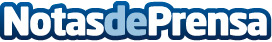 La nueva cultura del envejecimiento exitoso y saludable impulsada por el Inst. Europeo de SaludEl Instituto Europeo de Salud y Bienestar Social, presidido por el doctor Manuel de la Peña, convierte la presentación del libro "Vejez activa", celebrada el pasado 4 de mayo, en una alianza de sentimientos para ayudar a las personas mayores a crear su proyecto vital, a reinventarse para vivir de forma activa y con la máxima calidad de vidaDatos de contacto:Comunicae914118090Nota de prensa publicada en: https://www.notasdeprensa.es/la-nueva-cultura-del-envejecimiento-exitoso-y Categorias: Nacional Medicina Sociedad Madrid Personas Mayores Bienestar http://www.notasdeprensa.es